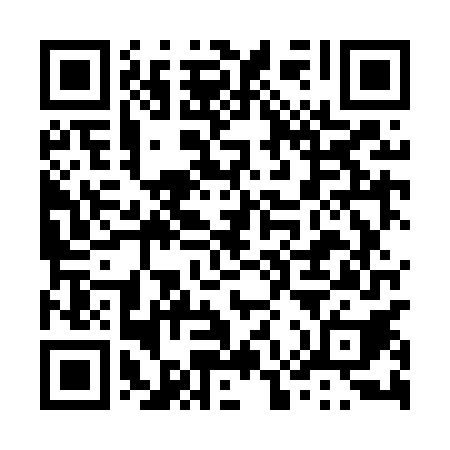 Ramadan times for Nowe Bogaczowice, PolandMon 11 Mar 2024 - Wed 10 Apr 2024High Latitude Method: Angle Based RulePrayer Calculation Method: Muslim World LeagueAsar Calculation Method: HanafiPrayer times provided by https://www.salahtimes.comDateDayFajrSuhurSunriseDhuhrAsrIftarMaghribIsha11Mon4:284:286:1712:053:595:545:547:3812Tue4:254:256:1512:054:015:565:567:4013Wed4:234:236:1312:054:025:585:587:4114Thu4:204:206:1112:054:045:595:597:4315Fri4:184:186:0912:044:056:016:017:4516Sat4:164:166:0612:044:066:036:037:4717Sun4:134:136:0412:044:086:046:047:4918Mon4:114:116:0212:034:096:066:067:5119Tue4:084:086:0012:034:106:076:077:5220Wed4:064:065:5712:034:126:096:097:5421Thu4:034:035:5512:034:136:116:117:5622Fri4:014:015:5312:024:146:126:127:5823Sat3:583:585:5112:024:156:146:148:0024Sun3:553:555:4812:024:176:166:168:0225Mon3:533:535:4612:014:186:176:178:0426Tue3:503:505:4412:014:196:196:198:0627Wed3:483:485:4212:014:206:216:218:0828Thu3:453:455:4012:004:226:226:228:1029Fri3:423:425:3712:004:236:246:248:1230Sat3:393:395:3512:004:246:256:258:1431Sun4:374:376:331:005:257:277:279:161Mon4:344:346:3112:595:277:297:299:182Tue4:314:316:2812:595:287:307:309:203Wed4:294:296:2612:595:297:327:329:224Thu4:264:266:2412:585:307:347:349:255Fri4:234:236:2212:585:317:357:359:276Sat4:204:206:2012:585:327:377:379:297Sun4:174:176:1712:575:347:387:389:318Mon4:144:146:1512:575:357:407:409:339Tue4:124:126:1312:575:367:427:429:3610Wed4:094:096:1112:575:377:437:439:38